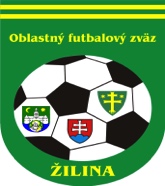 Voľby ObFZ Žilina 2021 - výsledky.VV ObFZ pred každou konferenciou SsFZ schváli nomináciu delegátov (4 za kluby ObFZ a 4 za ObFZ)Predseda ObFZPredseda ObFZ1. Krško Igor Ing. -  37  hlasov1. Krško Igor Ing. -  37  hlasov1. Krško Igor Ing. -  37  hlasov1. Krško Igor Ing. -  37  hlasovRIADNA KONFERENCIA ObFZ - ŽILINARIADNA KONFERENCIA ObFZ - ŽILINARIADNA KONFERENCIA ObFZ - ŽILINA1.KORČEKLadislav262.VACHANPeter263.SIKORAPatrik204.CAPKOJán195.OČENÁŠMichal196.MATULAMartin187.MELIŠMilan148.VORELFrantišek149.HREUSJozef1310.ŠKORVANEKJuraj1211.TAVAČŠtefan1212.FRANEKMatej1113.GALADÍKPeter714.SÁROZIMarek615.ČERNOBRADStanislav5Predseda revíznej komisie ObFZPredseda revíznej komisie ObFZPredseda revíznej komisie ObFZ1. Anna  Psotná Bc.  -  37 hlasov1. Anna  Psotná Bc.  -  37 hlasov1. Anna  Psotná Bc.  -  37 hlasov1. Anna  Psotná Bc.  -  37 hlasovPredseda odvolacej komisie ObFZPredseda odvolacej komisie ObFZPredseda odvolacej komisie ObFZ1. Hrivík  Jozef  Ing.  -  37 hlasov1. Hrivík  Jozef  Ing.  -  37 hlasov1. Hrivík  Jozef  Ing.  -  37 hlasov1. Hrivík  Jozef  Ing.  -  37 hlasovRiadna Konferencia ObFZ - BytčaRiadna Konferencia ObFZ - BytčaRiadna Konferencia ObFZ - Bytča1PAPAJPavel232.ČVAPEK Vladimír193.MINARČÍKMiroslav164.JANECJán6Predseda volebnej komisie:Rastislav  KubaZa kluby ObFZ ŽilinaZa kluby ObFZ Žilina1. Vladimír   Čvapek1. Vladimír   Čvapek2. Jozef       Hreus2. Jozef       Hreus3. Milan       Janči3. Milan       Janči4. Dušan     Martinček  4. Dušan     Martinček  5. Miroslav   Minarčík5. Miroslav   Minarčík6. Peter        Mráz6. Peter        Mráz7. Pavel        Papaj7. Pavel        Papaj8. Štefan      Tavač8. Štefan      TavačZa ObFZ ŽilinaZa ObFZ Žilina1. Ladislav    Korček1. Ladislav    Korček2. Igor           Krško2. Igor           Krško3. Milan         Meliš3. Milan         Meliš4. Michal       Očenáš4. Michal       Očenáš5. Peter         Vachan5. Peter         Vachan6. František   Vorel6. František   Vorel7. Anna          Psotná7. Anna          Psotná8. Ján            Capko8. Ján            Capko